We’re Learning About BlendsLearning about blends helps us to spell words correctly and increases our vocabulary.Words that begin with sm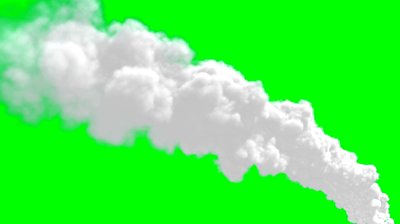 What words have a ‘sm’ blend?Word Search for ‘sm’ Blend WordsMake a Flip BookSome dogs are small,some dogs are tall,some dogs are cleverat catching a ball...But my little dogis the smartest of all!What words have a ‘sm’ blend?Would a dictionary help?smacksmallsmartsmellsmokesmoothsmileK I B K D D W F P H J L L F XF Y O N C S O O J Z N R L A EV L C D T A N W N C N N A P QO Q X R B I M J X W S Z M P AL U A S B E F S X T M S S W HQ M K H U Y D K Z E I H N C OS B Q Q V A S T K R L Q J R UX E O I H T O O M S E Z D J FT Z V Z C F N V Z H I X R T IS C H W A N E Y U P S U P M PT A O T S K E Z C I I M W L KB Y P B Z Z N O Z U A L O H EB A U D Z F M G S M E L L K GS G M I F U C V Y D U W Q W EH S P B X Q W G N F Y T Y N QSMACKSMALLSMARTSMELLSMOKESMOOTHSMILEsm Words you can do(Verbs) Words that are something(Nouns)Words that describe something(Adjectives)Not sure